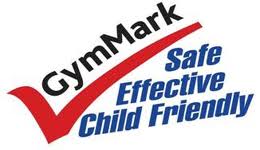 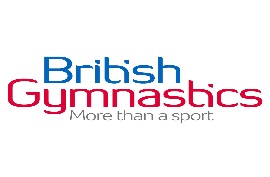                                                        Parent’s Code of Conduct 2019 to 2020 The “parent” when mentioned below refers to the parents or other guardians of gymnasts / trampolinists of the City of Lancaster Gymnastics Club.Parents should always inform the coach of any medical condition or medication which might affect their child’s performance, especially of any accident in the last six months which resulted in unconsciousness from a blow to the headParents should ensure their child follows the Gymnasts’ Code of Conduct. Parents should ensure that their child is not repeatedly late for training/competitions or miss sessions /competitions without a good reason. If your child is persistently late without good cause, they will not be able to partake due to the disruption caused. Please be aware that attendance and punctuality are monitored on a regular basis and are often looked at when considering whether a gymnast can remain in their current squad or progress to another. If a gymnast will not be attending a session, you should report the absence via email at lancastergymnastics@outlook.com as soon as possible.   Parents should never challenge / argue with coaches’ judgments in their decisions for squads, partnerships and competition entries. If you have any questions or concerns in relation to the above, please contact your child’s lead coach to arrange an appropriate meeting.  Parents should share any concerns about any aspect of the club through the appropriate channels i.e. via Lead coach/Club Manager or the Welfare Officers. This should be done by arranging a meeting or by emailing the appropriate person to deal with your concerns.  Parents should encourage and role model good sportsmanship to help their child to recognise good performance, not just results. If a gymnast is unable to attend a competition after being invited, parents should notify the lead coach as soon as possible or before the closing date either in person or by email so their partner/partners can be notified. In the event of a parent being late or unable to collect a child they must contact the club at their earliest opportunity and provide clear guidance on what they wish the club to do, e.g consent for another parent to transport their child home. Parents should never force their child to take part in the sport. Parents should ensure their child is appropriately dressed for their session. For gymnastics, trampolining and tumbling a full gymnastics leotard which covers the mid body is required. All jewellery must be removed. Any false nail are strictly prohibited for health and safety reasons.Parents should always use correct and proper language and never punish or belittle a child for poor performance or making mistakes.Parents are responsible for the travel arrangements and costs of their child to and from any training, competition sessions or club activities.Due to Health and Safety regulations, it is important that everybody in the gymnastics / trampolining area has been properly trained. It is for this reason that parents are requested to view their children from the side of the sports hall, if space permits. The coaches should not be approached by parents until the end of the session. (exceptions for health and safety reasons)Parents who are present during training sessions should refrain from coaching or distracting any of the gymnasts or coaches in the class.Parents should ensure that they arrive promptly to collect their child at the end of a session. No child under 14 years of age will be able to leave the gymnastics hall without a parent or nominated person to collect them. If your child is 14+ years of age please ensure you fill out a safe dispersal form providing the club with your written consent for this to happen. No child under the age of 14 years old will be permitted to leave the gym without an appropriate adult.  Parents must follow British Gymnastics and the City of Lancaster Gymnastics Club Policy on photography at events. Parents must not use any photography / video equipment during training sessions. If competition rules permit, parents may video their own child’s routines if consent from all parents is given but please DO NOT use flash photography equipment.  Parents should never challenge / argue with officials at Competitions. It is against BG and the COL Club rules for parents to approach judges or officials at competitions. If there are any concerns about a competition or how they are being run, they should approach any of the City of Lancaster club’s coaches first. (Reviewed 1st August 2019)